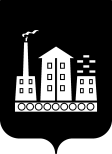 АДМИНИСТРАЦИЯ ГОРОДСКОГО ОКРУГА СПАССК-ДАЛЬНИЙ РАСПОРЯЖЕНИЕ25 декабря 2017г              г. Спасск-Дальний, Приморского края               № 596-раОб утверждении плана работы  Администрациигородского округа Спасск-Дальний на I квартал 2018 года	В целях осуществления направленной и скоординированной работы Администрации городского округа Спасск-Дальний1. Утвердить план работы Администрации городского округа Спасск-Дальний на I квартал 2018 года (прилагается).2. Организационному отделу административного управления Администрации городского округа Спасск-Дальний (Троценко) довести до сведения руководителей структурных подразделений Администрации городского округа Спасск-Дальний утверждённый план работы. 3. Руководителям структурных подразделений Администрации городского округа Спасск-Дальний:3.1. взять на контроль выполнение настоящего плана;3.2. предоставить информацию об исполнении мероприятий плана в срок до            10 апреля 2018 года в организационный отдел административного управления Администрации городского округа Спасск-Дальний.4. Административному  управлению Администрации городского округа Спасск-Дальний (Моняк) разместить настоящее распоряжение  на официальном сайте городского округа Спасск-Дальний.5. Контроль за исполнением настоящего распоряжения возложить на заместителя главы Администрации, руководителя аппарата Администрации городского округа Спасск-Дальний Е.Э. Богинского.Глава городского округа Спасск-Дальний			                            В.В. КвонУтвержденраспоряжениемАдминистрации городского округа Спасск-Дальний                                                                                                              от  25.12.2017  № 596-раПлан работы Администрации городского округа Спасск-Дальний на I квартал 2018 г.№п/п№п/пМероприятияМероприятияСрок исполненияОтветственный за выполнение112234I. Вопросы, выносимые на рассмотрение Думы городского округа  Спасск-ДальнийI. Вопросы, выносимые на рассмотрение Думы городского округа  Спасск-ДальнийI. Вопросы, выносимые на рассмотрение Думы городского округа  Спасск-ДальнийI. Вопросы, выносимые на рассмотрение Думы городского округа  Спасск-ДальнийI. Вопросы, выносимые на рассмотрение Думы городского округа  Спасск-ДальнийI. Вопросы, выносимые на рассмотрение Думы городского округа  Спасск-Дальний 1 1О внесении изменений в Правила землепользования и застройки территории городского округа Спасск-ДальнийО внесении изменений в Правила землепользования и застройки территории городского округа Спасск-ДальнийянварьУправление градостроительства (Джос-Яринич) 2   2  Об утверждении схемы размещения рекламных конструкций на территории городского округа Спасск-ДальнийОб утверждении схемы размещения рекламных конструкций на территории городского округа Спасск-ДальнийянварьУправление градостроительства (Джос-Яринич)33О внесении изменений  в прогнозный план  (программу)  приватизации муниципального имущества городского округа Спасск-Дальний на 2018 годО внесении изменений  в прогнозный план  (программу)  приватизации муниципального имущества городского округа Спасск-Дальний на 2018 годфевральУправление земельных и имущественных отношений(Петик)44О внесении изменений в решение Думы городского округа Спасск-Дальний от 02.11.2016 № 65-НПА «Об утверждении Порядка определения размера арендной платы за земельные участки, находящие в собственности городского округа Спасск-Дальний, и предоставленные без торговО внесении изменений в решение Думы городского округа Спасск-Дальний от 02.11.2016 № 65-НПА «Об утверждении Порядка определения размера арендной платы за земельные участки, находящие в собственности городского округа Спасск-Дальний, и предоставленные без торговфевральУправление земельных и имущественных отношений(Петик)55Об исполнении  бюджета городского округа Спасск-Дальний за  2017 год Об исполнении  бюджета городского округа Спасск-Дальний за  2017 год мартФинансовое управление(Врадий)66О внесении изменений в решение Думы городского округа Спасск-Дальний «О бюджете городского округа  Спасск-Дальний на 2018 год и плановый период 2019 и 2020 годов»О внесении изменений в решение Думы городского округа Спасск-Дальний «О бюджете городского округа  Спасск-Дальний на 2018 год и плановый период 2019 и 2020 годов»по мере необходимостиФинансовое управление(Врадий)II. Вопросы, выносимые на рассмотрение главы городского округа Спасск-Дальний II. Вопросы, выносимые на рассмотрение главы городского округа Спасск-Дальний II. Вопросы, выносимые на рассмотрение главы городского округа Спасск-Дальний II. Вопросы, выносимые на рассмотрение главы городского округа Спасск-Дальний II. Вопросы, выносимые на рассмотрение главы городского округа Спасск-Дальний II. Вопросы, выносимые на рассмотрение главы городского округа Спасск-Дальний 11О реализации муниципальной программы «Развитие образования городского округа            Спасск-Дальний» на 2014-2018 годыянварьянварьУправление образования( Бондаренко) 22О проведении заседания Консультативного совета по вопросам межнациональных и межконфессиональных отношений при главе городского округа Спасск-Дальний январьянварьАдминистративноеуправление(Моняк)33Об утверждении цен, тарифов на услуги муниципальных предприятийянварь, февраль,мартянварь, февраль,мартУправление экономики и муниципального заказа (Бегунков)11233444О снижении «неформальной занятости»январь, февраль,мартянварь, февраль,мартУправление экономики и муниципального заказа (Бегунков)55Об управлении и распоряжении муниципальным имуществом городского округаянварь,февраль,мартянварь,февраль,мартУправление земельных и имущественных отношений(Петик)66Об управлении и распоряжении земельными участками в границах городского округа Спасск-Дальнийянварь,февраль,мартянварь,февраль,мартУправление земельных и имущественных отношений(Петик)77Об утверждении сведений по формированию доходов от деятельности управления земельных и имущественных отношенийянварь,февраль,мартянварь,февраль,мартУправление земельных и имущественных отношений(Петик)88Об утверждении протокола заседания жилищной комиссииянварь,февраль,мартянварь,февраль,мартУправление жилищно-коммунального хозяйства(Симоненко)99О проведении расширенного аппаратного совещания при главе городского округа           Спасск-Дальний январь, февраль, мартянварь, февраль, мартАдминистративноеуправление(Моняк)1010О награждении Почетной грамотой, объявлении Благодарности главы городского округа          Спасск-Дальний и Приветственном адресеянварь, февраль, мартянварь, февраль, мартАдминистративноеуправление(Моняк)1111О проведении заседания антитеррористической комиссииянварь, февраль, мартянварь, февраль, мартМКУ «Управление по делам ГО ЧС» (Панюта)1212О назначении публичных слушаний по вопросам предоставления разрешений на изменение разрешенного использования земельных участков и объектов капитального строительстваянварь, февраль, мартянварь, февраль, мартУправление градостроительства (Джос-Яринич)1313О назначении публичных слушаний по вопросам предоставления разрешений на отклонение от предельных параметров разрешенного строительства, реконструкции объектов капитального строительстваянварь, февраль, мартянварь, февраль, мартУправление градостроительства (Джос-Яринич)1414Об участии сборных команд городского округа в краевых соревнованияхянварь, февраль, мартянварь, февраль, мартОтдел по физической культуре, спорту и молодёжной политике (Апанасенко)1123341515О проведении детских и молодежных мероприятийянварь, февраль, мартянварь, февраль, мартОтдел по физической культуре, спорту и молодёжной политике (Апанасенко)1616О временном ограничении движения в связи с проведением праздника «Прощай, Масленица» февральфевральУправление жилищно-коммунального хозяйства(Симоненко)1717О временном  ограничении движения в связи с проведением мотогонок на льдуфевральфевральУправление жилищно-коммунального хозяйства(Симоненко)1818О проведении заседания Общественного совета городского округа Спасск-Дальний февральфевральАдминистративноеуправление(Моняк)1919Об ограничении  движения транспорта по  массе свыше 20,0 тоннмартмартУправление жилищно-коммунального хозяйства(Симоненко)2020О проведении 2х месячника и субботника по благоустройству и санитарной очистке  территории городского округамартмартУправление жилищно-коммунального хозяйства(Симоненко)2121Об итогах социально-экономического развития городского округа Спасск - Дальний мартмартУправление экономики и муниципального заказа (Бегунков)2222О реализации муниципальной  программы «Развитие малого и среднего предпринимательства на территории городского округа Спасск-Дальний на 2018-2020 годы»мартмартУправление экономики и муниципального заказа (Бегунков)2323О проведении ярмарок и выставок - продаж, имеющих временный характер и организуемых на территории городского округа Спасск-ДальниймартмартУправление экономики и муниципального заказа (Бегунков)2424Об организации отдыха, оздоровления и занятости детей и подростков городского округа                 Спасск-Дальний в каникулярное времямартмартУправление образования( Бондаренко)  2525О проведении заседания Совета по противодействию коррупции в городском округе Спасск-ДальниймартмартАдминистративноеуправление(Моняк)2626О заседаниях межведомственной комиссии по охране трудамартмартГосударственное управление охраны труда(Штука)1123342727О подготовке  постановления Администрации  городского округа Спасск-Дальний «О должностных лицах Администрации городского округа Спасск-Дальний, уполномоченных составлять протоколы об административных правонарушениях»мартмартОтдел по исполнению административного законодательства           (Сидельников)2828О внесении изменений в схему нестационарных торговых местпо мере необходимостипо мере необходимостиУправление экономики и муниципального заказа (Бегунков)2929О признании жилых  домов аварийными на территории городского округа Спасск-Дальнийпо мере необходимостипо мере необходимостиУправление жилищно-коммунального хозяйства(Симоненко)III. Вопросы, выносимые на рассмотрение первого заместителя главы Администрации городского округа Спасск-ДальнийIII. Вопросы, выносимые на рассмотрение первого заместителя главы Администрации городского округа Спасск-ДальнийIII. Вопросы, выносимые на рассмотрение первого заместителя главы Администрации городского округа Спасск-ДальнийIII. Вопросы, выносимые на рассмотрение первого заместителя главы Администрации городского округа Спасск-ДальнийIII. Вопросы, выносимые на рассмотрение первого заместителя главы Администрации городского округа Спасск-ДальнийIII. Вопросы, выносимые на рассмотрение первого заместителя главы Администрации городского округа Спасск-Дальний11О предприятиях жилищно-коммунального хозяйства, расположенных на территории городского округаянварьянварьУправление экономики и муниципального заказа (Бегунков)22О работе межведомственной комиссии по налоговой и социальной политике при главе  городского округа Спасск-Дальний январьянварьУправление экономики и муниципального заказа (Бегунков)33О привлечении инвестиций в основной капитал январьянварьУправление экономики и муниципального заказа (Бегунков)44О движении торговой сети городского округа Спасск-ДальнийянварьянварьУправление экономики и муниципального заказа (Бегунков)55О состоянии торговли и тенденциях её развитияянварьянварьУправление экономики и муниципального заказа (Бегунков)66О работе предприятий хлебопекарной отрасли (массовые сорта хлеба)январьянварьУправление экономики и муниципального заказа (Бегунков)77О создании новых рабочих мест на предприятиях сельского хозяйства, о имеющихся вакансиях на перерабатывающих предприятиях январьянварьУправление экономики и муниципального заказа (Бегунков)88О заработной плате управляющих рынками компанийянварьянварьУправление экономики и муниципального заказа (Бегунков)11233499О предприятиях  жилищно-коммунального хозяйства, осуществляющих деятельность на территории городского округаянварь, февраль,март(по письму)январь, февраль,март(по письму)Управление экономики и муниципального заказа (Бегунков)1010О тарифах, нормативах и платежах граждан за жилищно-коммунальные услугиянварь, февраль,мартянварь, февраль,мартУправление экономики и муниципального заказа (Бегунков)1111О  задолженности по выплате заработной платы январь, февраль,мартянварь, февраль,мартУправление экономики и муниципального заказа (Бегунков)1212О мониторинге социально-экономического положения монопрофильных городовянварь, февраль,мартянварь, февраль,мартУправление экономики и муниципального заказа (Бегунков)1313О подготовке плана-графика закупок для муниципальных нужд по управлению градостроительства на 2018 годянварь, февраль,мартянварь, февраль,мартУправление градостроительства (Джос-Яринич)1414О ведении федеральной информационной адресной системы и упорядочении адресной нумерации объектов недвижимости на территории городского округа Спасск-Дальний январь, февраль,мартянварь, февраль,мартУправление градостроительства (Джос-Яринич)1515О социальном и финансовом состоянии в промышленности строительных материаловянварь, февраль,мартянварь, февраль,мартУправление экономики и муниципального заказа (Бегунков)1616О социально-экономической ситуации в городском округе январь, февраль,мартянварь, февраль,мартУправление экономики и муниципального заказа (Бегунков)1717О ходе реализации программы «Комплексное развитие моногорода г. Спасска-Дальнего»январь, февраль,мартянварь, февраль,мартУправление экономики и муниципального заказа (Бегунков)1818О проведении ярмарок на территории городского округа Спасск-Дальнийянварь, февраль,мартянварь, февраль,мартУправление экономики и муниципального заказа (Бегунков)1919О мониторинге уровня цен по основным группам продовольственных товаровянварь, февраль,мартянварь, февраль,мартУправление экономики и муниципального заказа (Бегунков)2020О реализации услуг жилищно-коммунального хозяйства и анализе финансовых потоков деятельности организаций коммунального комплексафевральфевральУправление экономики и муниципального заказа (Бегунков)2121О статформе 1-тарифы «Сведения о тарифах на жилищно-коммунальные услуги»февральфевральУправление экономики и муниципального заказа (Бегунков)1123342222О ходе категоризации объектов розничной торговли и общественного питанияфевральфевральУправление экономики и муниципального заказа (Бегунков)2323О финансово-экономических показателях по крупным  предприятиям потребительского рынкафевральфевральУправление  экономики и муниципального заказа (Бегунков)2424О заседаниях межведомственной комиссии по охране трудамартмартГосударственное управление охраны труда(Штука)IV. Вопросы, выносимые на рассмотрение заместителя главыАдминистрации городского округа Спасск-Дальний (по социальным вопросам)IV. Вопросы, выносимые на рассмотрение заместителя главыАдминистрации городского округа Спасск-Дальний (по социальным вопросам)IV. Вопросы, выносимые на рассмотрение заместителя главыАдминистрации городского округа Спасск-Дальний (по социальным вопросам)IV. Вопросы, выносимые на рассмотрение заместителя главыАдминистрации городского округа Спасск-Дальний (по социальным вопросам)IV. Вопросы, выносимые на рассмотрение заместителя главыАдминистрации городского округа Спасск-Дальний (по социальным вопросам)IV. Вопросы, выносимые на рассмотрение заместителя главыАдминистрации городского округа Спасск-Дальний (по социальным вопросам)11О ходе подготовки торжественного приема Почетных граждан городского округа Спасск-Дальний.январьянварьОтдел культуры (Тимошенко)22О работе со списками кандидатов в присяжные заседатели для краевых судов общей юрисдикции на территории городского округа Спасск-Дальний на 2017-2020 гг.январь, февраль,мартянварь, февраль,мартАдминистративное управление (Моняк)33О мониторинге  деятельности национальных, религиозных, молодежных и политических объединений на территории городского округа Спасск-Дальний январь, февраль,мартянварь, февраль,мартАдминистративное управление (Моняк)44О подготовке ежедневной, еженедельной информации и календаря основных мероприятий, планируемых Администрацией городского округа Спасск-Дальнийянварь, февраль,мартянварь, февраль,мартАдминистративное управление (Моняк)55Об организации проведения публично-массовых  мероприятий на территории городского округа Спасск-Дальнийянварь, февраль,мартянварь, февраль,мартАдминистративное управление (Моняк)66О реализации муниципальной программы  «Доступная среда для инвалидов на территории городского округа Спасск-Дальний на                          2017-2020 годы»январь, февраль,мартянварь, февраль,мартАдминистративное управление (Моняк)77Об организации работы с Почетными гражданами городского округа Спасск-Дальний январь, февраль,мартянварь, февраль,мартАдминистративное управление (Моняк)88Об организации работы добровольных народных дружин городского округа Спасск-Дальний январь, февраль,мартянварь, февраль,мартАдминистративное управление (Моняк)99О реализации муниципальной программы «Профилактика экстремистских проявлений в сферах межнациональных, межконфессиональных и общественно-политических отношений на территории городского округа Спасск-Дальний на                   2017-2020 годы»январь, февраль,мартянварь, февраль,мартАдминистративное управление (Моняк)1010О проведении заседания комиссии по делам несовершеннолетних и защите их правянварь, февраль,мартянварь, февраль,мартОтдел по делам несовершеннолетних и защите их прав (Осипова)1123341111О проведении рейдов комиссией по делам несовершеннолетних совместно с органами системы профилактики январь, февраль,мартянварь, февраль,мартОтдел по делам несовершеннолетнихи защите их прав (Осипова)1212О подготовке наградных документов, приветственных адресов, поздравлений руководителей организаций и предприятий, Почетных граждан и 90-летних юбиляров - ветеранов Великой Отечественной войныянварь, февраль,мартянварь, февраль,мартАдминистративное управление (Моняк)1313О формировании плана работы Администрации городского округа Спасск-Дальний на II квартал 2018 годаянварь, февраль,март,январь, февраль,март,Административное управление (Моняк)1414О заливке льда  и содержании хоккейных коробокянварь-февральянварь-февральОтдел по физической культуре, спорту и молодёжной политике (Апанасенко)1515О проведении смотров-конкурсов на лучшую постановку спортивно-массовой работы в образовательных учрежденияхянварь-февральянварь-февральОтдел по физической культуре, спорту и молодёжной политике (Апанасенко)1616О контроле за работой спортсооруженийянварь, февраль,мартянварь, февраль,мартОтдел по физической культуре, спорту и молодёжной политике (Апанасенко)1717О ходе подготовки к городскому празднику «Прощай, Масленица!».февральфевральОтдел культуры (Тимошенко)1818 О праздничных мероприятиях, посвященных Международному женскому Дню и Дню работника культуры РФ.мартмартОтдел культуры (Тимошенко)V. Вопросы, выносимые на рассмотрение заместителя главы Администрации, руководителя аппарата Администрации городского округа Спасск-ДальнийV. Вопросы, выносимые на рассмотрение заместителя главы Администрации, руководителя аппарата Администрации городского округа Спасск-ДальнийV. Вопросы, выносимые на рассмотрение заместителя главы Администрации, руководителя аппарата Администрации городского округа Спасск-ДальнийV. Вопросы, выносимые на рассмотрение заместителя главы Администрации, руководителя аппарата Администрации городского округа Спасск-ДальнийV. Вопросы, выносимые на рассмотрение заместителя главы Администрации, руководителя аппарата Администрации городского округа Спасск-ДальнийV. Вопросы, выносимые на рассмотрение заместителя главы Администрации, руководителя аппарата Администрации городского округа Спасск-Дальний1О передаче дел постоянного хранения за 2012 год в муниципальный архивО передаче дел постоянного хранения за 2012 год в муниципальный архивянварьянварьАдминистративное управление (Моняк)2О служебной подготовке аппарата Администрации городского округаО служебной подготовке аппарата Администрации городского округаянварь,февраль,мартянварь,февраль,мартАдминистративное управление (Моняк)3Об организации личного приема граждан главой городского округаОб организации личного приема граждан главой городского округаянварь,февраль,мартянварь,февраль,мартАдминистративное управление (Моняк)4О реализации муниципальной  программы  «Развитие муниципальной службы в городском округе Спасск-Дальний на 2017-2020 годы» О реализации муниципальной  программы  «Развитие муниципальной службы в городском округе Спасск-Дальний на 2017-2020 годы» январь,февраль,мартянварь,февраль,мартАдминистративное управление (Моняк)122345О реализации муниципальной  программы «Повышение качества предоставления муниципальных услуг в городском округе               Спасск-Дальний  на 2017-2020 годы»О реализации муниципальной  программы «Повышение качества предоставления муниципальных услуг в городском округе               Спасск-Дальний  на 2017-2020 годы»январь,февраль,мартАдминистративное управление (Моняк)6О реализации муниципальной Программы по противодействию коррупции в городском округе Спасск-Дальний на 2016-2020 годы»  О реализации муниципальной Программы по противодействию коррупции в городском округе Спасск-Дальний на 2016-2020 годы»  январь,февраль,мартАдминистративное управление (Моняк)7О предоставлении сведений в отдел военного комиссариата о принятых/уволенных военнообязанных сотрудниках администрацииО предоставлении сведений в отдел военного комиссариата о принятых/уволенных военнообязанных сотрудниках администрацииянварь,февраль,мартАдминистративное управление (Моняк)8О предоставлении информации в региональный регистр муниципальных нормативных правовых актов Приморского краяО предоставлении информации в региональный регистр муниципальных нормативных правовых актов Приморского краяянварь,февраль,мартАдминистративное управление (Моняк)9Об обеспечении кадровой работы в Администрации городского округа                Спасск-ДальнийОб обеспечении кадровой работы в Администрации городского округа                Спасск-Дальнийянварь,февраль,мартАдминистративное управление (Моняк)10Об организации рассмотрения письменных обращений гражданОб организации рассмотрения письменных обращений гражданянварь,февраль,мартАдминистративное управление (Моняк)11О формировании резерва управленческих кадровО формировании резерва управленческих кадровмартАдминистративное управление (Моняк)12О заседании комиссии по повышению качества и доступности оказания муниципальных услугО заседании комиссии по повышению качества и доступности оказания муниципальных услугмартАдминистративное управление (Моняк)13О заседании комиссии по соблюдению  требований к служебному поведению муниципальных служащих и урегулированию конфликта интересовО заседании комиссии по соблюдению  требований к служебному поведению муниципальных служащих и урегулированию конфликта интересовпо мере необходимостиАдминистративное управление (Моняк)VI. Вопросы, выносимые на рассмотрение заместителя главыАдминистрации городского округа Спасск-Дальний (по ЖКХ)VI. Вопросы, выносимые на рассмотрение заместителя главыАдминистрации городского округа Спасск-Дальний (по ЖКХ)VI. Вопросы, выносимые на рассмотрение заместителя главыАдминистрации городского округа Спасск-Дальний (по ЖКХ)VI. Вопросы, выносимые на рассмотрение заместителя главыАдминистрации городского округа Спасск-Дальний (по ЖКХ)VI. Вопросы, выносимые на рассмотрение заместителя главыАдминистрации городского округа Спасск-Дальний (по ЖКХ)11О проведении заседаний постоянно действующего штаба по подготовке и прохождению отопительного сезона январь,февраль,мартУправление жилищно-коммунального хозяйства(Симоненко)22О проведении совещаний руководителей предприятий жилищно-коммунального хозяйства по текущим вопросам и анализу хода работ по выполнению основных функций предприятиямиянварь,февраль,мартУправление жилищно-коммунального хозяйства(Симоненко)33О проведении заседаний комиссии по жилищным вопросамянварь,февраль,мартУправление жилищно-коммунального хозяйства(Симоненко)44О проведении комиссии по наведению порядка в жилых домах и взысканию задолженностиянварь,февраль,мартУправление жилищно-коммунального хозяйства(Симоненко)1123455О проведении заседания комиссии по безопасности дорожного движенияянварь,февраль,мартУправление жилищно-коммунального хозяйства(Симоненко)66О проведении заседаний комиссии по землепользованию и застройке территории городского округа Спасск-Дальнийянварь,февраль,мартУправление градостроительства (Джос-Яринич)77О выдаче решений о переводе жилого помещения в нежилое и нежилого в жилоеянварь,февраль,мартУправление градостроительства (Джос-Яринич)88О выдаче решений о согласовании  перепланировки и (или) переустройства жилых помещенийянварь,февраль,мартУправление градостроительства (Джос-Яринич)99О выдаче решений о согласовании  перепланировки и (или) переустройства нежилых помещений, расположенных в многоквартирных домахянварь,февраль,мартУправление градостроительства (Джос-Яринич)1010О работе приемочной комиссии Администрации городского округа Спасск-Дальний по приемке завершенных работ по переустройству и (или) перепланировке жилых и нежилых помещений январь,февраль,мартУправление градостроительства (Джос-Яринич)1111О проведении совместных рейдов с должностными лицами Администрации городского округа Спасск-Дальний, уполномоченными составлять протоколы об административных правонарушенияхянварь, февраль,мартОтдел по исполнению административного законодательства(Сидельников)1212О работе административной комиссии  по административным правонарушениямянварь, февраль,мартОтдел по исполнению административного законодательства(Сидельников)1313О проведении заседания межведомственной комиссии по признанию домов аварийнымипо меренеобходимостиУправление жилищно-коммунального хозяйства(Симоненко)VII. Основные мероприятияVII. Основные мероприятияVII. Основные мероприятияVII. Основные мероприятияVII. Основные мероприятияЗадача № 1. Реализация единой экономической политики, создание условий для повышения доходной части бюджета городского округаЗадача № 1. Реализация единой экономической политики, создание условий для повышения доходной части бюджета городского округаЗадача № 1. Реализация единой экономической политики, создание условий для повышения доходной части бюджета городского округаЗадача № 1. Реализация единой экономической политики, создание условий для повышения доходной части бюджета городского округаЗадача № 1. Реализация единой экономической политики, создание условий для повышения доходной части бюджета городского округа11Заседание рабочей группы по мобилизации доходов в бюджет городского округа                     Спасск-ДальниймартФинансовое управление(Врадий)22Заседание межведомственной комиссии по налоговой и социальной политикеянварь,февраль,мартУправление экономики и муниципального заказа (Бегунков)33Проведение заседания комиссии по легализации налоговой базыянварь,февраль,март(по письму)Управление экономики и муниципального заказа (Бегунков)1123444Проведение заседания комиссии по формированию цен (тарифов) на услуги муниципальных унитарных предприятий и муниципальных учрежденийянварь,февраль,мартУправление экономики и муниципального заказа (Бегунков)55Проведение заседания комиссии по осуществлению муниципальных закупокянварь,февраль,мартУправление экономики и муниципального заказа (Бегунков)66Заседание рабочей группы по рассмотрению вопросов по снижению  «неформальной» занятости на территории городского округа Спасск-Дальнийянварь,февраль,мартУправление экономики и муниципального заказа (Бегунков)77Рейды по предприятиям и индивидуальным предпринимателям по итогам анкетирования по неформальной занятости январь,февраль,мартУправление экономики и муниципального заказа (Бегунков)88Государственная регистрация договорных отношений и права муниципальной собственности на муниципальное имуществоянварь,февраль,мартУправление земельных и имущественных отношений(Петик)99Независимая оценка имущества, подлежащего приватизацииянварь,февраль,мартУправление земельных и имущественных отношений(Петик)1010Открытые аукционы по продаже муниципального имуществаянварь,февраль,мартУправление земельных и имущественных отношений(Петик)1111Определение рыночной стоимости права пользования для заключения договоров аренды муниципального имуществаянварь,февраль,мартУправление земельных и имущественных отношений(Петик)1212Открытые аукционы и  конкурсы на право заключения договоров аренды, безвозмездного пользования, доверительного управления муниципальным имуществомянварь,февраль,мартУправление земельных и имущественных отношений(Петик)1313Подготовка распоряжений Администрации городского округа Спасск-Дальний  на реализацию или списание имущества, закрепленного на праве хозяйственного ведения за предприятиями и праве оперативного управления за муниципальными учреждениями, в целях освобождения предприятий от излишнего, устаревшего и изношенного имущества и сокращения издержек по его содержаниюянварь,февраль,мартУправление земельных и имущественных отношений(Петик)123414Претензионная работа по взысканию арендной платы с должников, задолженность у которых составляет более двух сроковянварь,февраль,мартУправление земельных и имущественных отношений(Петик)15Контроль и учет своевременной оплаты за аренду муниципального имущества и земельных участков, за размещение средств наружной рекламы и информации, составление актов сверок по арендной плате с арендаторами, подготовка сведений по должникам, оформление претензий к неплательщикам  арендной платыянварь,февраль,мартУправление земельных и имущественных отношений(Петик)16Контроль и учет поступлений в бюджет городского округа платы за пользование муниципальным жилым помещением (плата за наем)январь,февраль,мартУправление земельных и имущественных отношений(Петик)17Проведение жеребьевки  по предоставлению земельных участков многодетным семьям, гражданам, имеющим двух детей, молодым семьям, а также гражданам, имеющим трех и более детейянварь,февраль,мартУправление земельных и имущественных отношений(Петик)18Проведение работ по формированию земельного рынка. Выявление свободных земельных участков для продажи с торговянварь,февраль,мартУправление земельных и имущественных отношений(Петик)19Проведение  инвентаризации земельных участков, правообладатели которых не выявлены на территории городского округа Спасск-Дальнийянварь,февраль,мартУправление земельных и имущественных отношений(Петик)20Составление плана проверок по муниципальному земельному контролю. Проведение контроля по выявлению нарушителей земельного законодательства на территории городского округа Спасск-Дальнийянварь,февраль,мартУправление земельных и имущественных отношений(Петик)21Оформление правоустанавливающих документов (договоров аренды,  договоров купли-продажи, передаточных актов) на земельные участки по всем поступающим заявкам от юридических лиц и гражданянварь,февраль,мартУправление земельных и имущественных отношений(Петик)22Оформление документов по принятию в муниципальную собственность бесхозяйного имущества, находящегося на территории городского округаянварь,февраль,мартУправление земельных и имущественных отношений(Петик)123423Учет имущества, находящегося в пользовании городского округа Спасск-Дальний, муниципальных предприятий и учреждений в программе «БАРС»январь,февраль,мартУправление земельных и имущественных отношений(Петик)24Уточнение (зачёт) платежей, возврат и уточнение излишне уплаченных (взысканных) платежей и представление соответствующих документов в  орган Федерального казначейства в порядке, установленном Министерством финансов РФянварь,февраль,мартУправление земельных и имущественных отношений(Петик)25Начисление, учет и контроль за поступлением в бюджет налоговых и неналоговых платежей по всем видам доходов, получаемых в процессе управления муниципальной собственностьюянварь,февраль,мартУправление земельных и имущественных отношений(Петик)26Заседание комиссии по координации действий и контролю за реализацией Комплексной программы социально-экономического развития городского округа Спасск - Дальний, муниципальных программ городского округафевральУправление экономики и муниципального заказа (Бегунков)27Заседание трёхсторонней комиссии по регулированию социально-трудовых отношенийфевральУправление экономики и муниципального заказа (Бегунков)28Заседание Совета при главе городского округа                     Спасск-Дальний по развитию малого и среднего предпринимательствамартУправление экономики и муниципального заказа (Бегунков)29Месячник по легализации трудовых отношений в городском округе Спасск-ДальниймартУправление экономики и муниципального заказа (Бегунков)Задача № 2. Реализация государственной политики в сфере образования и культурыЗадача № 2. Реализация государственной политики в сфере образования и культурыЗадача № 2. Реализация государственной политики в сфере образования и культурыЗадача № 2. Реализация государственной политики в сфере образования и культуры1Реализация муниципальной  Программы «Развитие культуры городского округа Спасск-Дальний на 2018-2020 годы»январь,февраль,мартОтдел культуры (Тимошенко)2Реализация на территории городского округа Спасск-Дальний национальной образовательной инициативы «Наша новая школа»январь,февраль,мартУправление образования(Бондаренко)  3Психолого-медико-педагогическая комиссия для определения формы обучения детей с ограниченными возможностями здоровьяянварь,февраль,мартУправление образования(Бондаренко)  4Выполнение первоочередных мероприятий по реализации в муниципальных образовательных организациях городского округа Спасск-Дальний новых Федеральных государственных стандартов общего образованияянварь,февраль,мартУправление образования(Бондаренко)5Повышение качества работы муниципальных образовательных  организаций городского округа Спасск-Дальний по сохранению и укреплению здоровья детейянварь,февраль,мартУправление образования(Бондаренко)12346Реализация на территории  городского округа Спасск-Дальний Национальной стратегии в интересах детей Российской Федерации, Федерального закона «Об образовании в Российской Федерации»январь,февраль,мартУправление образования(Бондаренко)7Реализация Плана мероприятий («дорожной карты») «Изменения в отраслях социальной сферы, направленные на повышение эффективности образования и науки в городском округе Спасск-Дальний на 2014-2018 годы»январь,февраль,мартУправление образования(Бондаренко)8Реализация на территории городского округа Спасск-Дальний муниципальной программы «Развитие образования городского округа Спасск-Дальний на 2018-2020 годы»январь,февраль,мартУправление образования(Бондаренко)  9Реализация муниципальными образовательными организациями городского округа Спасск-Дальний Программ развития на 2016-2018 г.г.январь,февраль,мартУправление образования(Бондаренко)  10Совещания с руководителями подведомственных образовательных организаций городского округа Спасск-Дальнийянварь,февраль,мартУправление образования(Бондаренко)  11Совершенствование учительского корпуса:- конкурс профессионального мастерства «Учитель года - 2018»февральУправление образования(Бондаренко)Задача № 3. Реализация государственной политики в жилищно-коммунальной сфереЗадача № 3. Реализация государственной политики в жилищно-коммунальной сфереЗадача № 3. Реализация государственной политики в жилищно-коммунальной сфереЗадача № 3. Реализация государственной политики в жилищно-коммунальной сфере1Оформление выморочного имущества в муниципальную собственностьянварь,февраль,мартУправление земельных и имущественных отношений(Петик)2Оформление договоров на передачу жилых помещений в собственность гражданянварь,февраль,мартУправление земельных и имущественных отношений(Петик)3Оформление договоров социального найма на муниципальный жилой фондянварь,февраль,мартУправление земельных и имущественных отношений(Петик)4Принятие в муниципальную собственность жилых помещений, переданных гражданамиянварь,февраль,мартУправление земельных и имущественных отношений(Петик)5Предоставление муниципальных услуг юридическим и физическим лицамянварь,февраль,мартУправление земельных и имущественных отношений(Петик)123346Постановка на учет, выделение жилья, прописка, обмен жилой площадиянварь,февраль,мартянварь,февраль,мартУправление жилищно-коммунального хозяйства(Симоненко)7Проверка  объемов выполненных работ по содержанию уличного освещенияянварь,февраль,мартянварь,февраль,мартУправление жилищно-коммунального хозяйства(Симоненко)8Проведение обследования многоквартирных домов и муниципальных жилых помещений в многоквартирных домах межведомственной комиссией городского округапо обращениям гражданпо обращениям гражданУправление жилищно-коммунального хозяйства(Симоненко)9Проведение мероприятий  по взысканию задолженности с граждан за коммунальные услуги  и наем жильяянварь,февраль,мартянварь,февраль,мартУправление жилищно-коммунального хозяйства(Симоненко)10Проверка деятельности управляющих организацийпо обращению гражданпо обращению гражданУправление жилищно-коммунального хозяйства(Симоненко)11Проведение рейдов по благоустройству  территорий городского округа Спасск-Дальнийянварь,февраль,мартянварь,февраль,мартУправление жилищно-коммунального хозяйства(Симоненко)12Проверка объемов выполненных работ по зимнему содержанию дорогмартмартУправление жилищно-коммунального хозяйства(Симоненко)Задача № 4. Обеспечение взаимодействия Администрации городского округа со СМИЗадача № 4. Обеспечение взаимодействия Администрации городского округа со СМИЗадача № 4. Обеспечение взаимодействия Администрации городского округа со СМИЗадача № 4. Обеспечение взаимодействия Администрации городского округа со СМИЗадача № 4. Обеспечение взаимодействия Администрации городского округа со СМИ   1Опубликование в СМИ и размещение на сайте городского округа Спасск-Дальний статьи о проведенном мероприятии на городской площади «Встречаем Рождество»Опубликование в СМИ и размещение на сайте городского округа Спасск-Дальний статьи о проведенном мероприятии на городской площади «Встречаем Рождество»январьОтдел культуры (Тимошенко)   2Опубликование в СМИ и размещение на сайте городского округа Спасск-Дальний информации о проведенном мероприятии к 50-летнему юбилею музея «Намедни: Строился музей», Опубликование в СМИ и размещение на сайте городского округа Спасск-Дальний информации о проведенном мероприятии к 50-летнему юбилею музея «Намедни: Строился музей», январьОтдел культуры (Тимошенко)   3Опубликование в СМИ и размещение на сайте городского округа Спасск-Дальний информации  о проведении Шоу программа «Мисс Зима-2018» в МАУ ГЦНК «Приморье»Опубликование в СМИ и размещение на сайте городского округа Спасск-Дальний информации  о проведении Шоу программа «Мисс Зима-2018» в МАУ ГЦНК «Приморье»январьОтдел культуры (Тимошенко)1234  4Размещение на официальном сайте городского округа обзора обращений граждан за 4 квартал 2017 г.январьАдминистративное управление (Моняк)  5Размещение на официальном сайте городского округа информации о проведении городского конкурса среди образовательных организаций «Арт-ёлка»январьУправление образования (Бондаренко)  6Размещение на официальном сайте городского округа информации  о календаре юбилейных датянварьАрхивный отдел(Мариноха)  7Информационная поддержка малого и среднего предпринимательства на официальном сайте Администрации городского округа Спасск-Дальнийянварь,февраль,мартУправление экономики и муниципального заказа (Бегунков)  8Опубликование в газете «Спасск» и обнародование на официальном сайте городского округа нормативных правовых актов Администрации и Думы городского округа Спасск-Дальний январь,февраль,мартАдминистративное управление (Моняк)   9Размещение на официальном сайте городского округа информационных материалов по вопросам  противодействия коррупцииянварь,февраль,мартАдминистративное управление (Моняк)  10Размещение на официальном сайте городского округа и  на официальном сайте Российской Федерации для размещения информации о проведении торгов извещений о проведении открытых аукционов и конкурсов на право заключения договоров аренды, доверительного управления, безвозмездного пользования муниципальным имуществомянварь,февраль,мартУправление земельных и имущественных отношений(Петик)  11Размещение на официальном сайте городского округа и  на официальном сайте Российской Федерации в сети «Интернет» информации о проведении торгов по продаже находящихся в государственной или муниципальной собственности земельных участков или права на заключение договоров аренды таких земельных участковянварь,февраль,мартУправление земельных и имущественных отношений(Петик)  12Публикация статей по земельным  и имущественным вопросамянварь,февраль,мартУправление земельных и имущественных отношений(Петик)  13Публикация в газете «Спасск» информации о назначении публичных слушаний по внесению изменений в Правила землепользования и застройки территории городского округа              Спасск-Дальнийянварь,февраль,мартУправление градостроительства (Джос-Яринич)1234  14Публикация в газете «Спасск» информации о назначении публичных слушаний по вопросам предоставления разрешений на изменение разрешенного использования земельных участков и объектов капитального строительстваянварь,февраль,мартУправление градостроительства (Джос-Яринич)  15Публикация в газете «Спасск» информации о назначении публичных слушаний по вопросам предоставления разрешений на отклонение от предельных параметров разрешенного строительства, реконструкции объектов капитального строительстваянварь,февраль,мартУправление градостроительства (Джос-Яринич)  16Опубликование в СМИ и размещение на сайте городского округа Спасск-Дальний информации о проведенном мероприятии «Афганистан болит в моей душе», к 29 годовщине вывода Советских войск из АфганистанафевральОтдел культуры (Тимошенко)  17Опубликование в СМИ и размещение на сайте городского округа Спасск-Дальний информации о проведенном массовом гулянии «Прощай, Масленица»февральОтдел культуры (Тимошенко)  18Публикация в газете «Спасск» статьи о проведении государственной итоговой аттестации выпускников 2018 годафевральУправление образования (Бондаренко)  19Опубликование в СМИ и размещение на сайте городского округа Спасск-Дальний информации о проведенном мероприятии на городской площади «Проводы зимы»мартОтдел культуры (Тимошенко)  20Опубликование итогов социально-экономического развития городского округа Спасск - ДальниймартУправление экономики и муниципального заказа (Бегунков)  21Опубликование решений трехсторонней комиссии по регулированию социально-трудовых отношениймартУправление экономики и муниципального заказа (Бегунков) 22Публикация в газете «Спасск» статьи о  проведении городского конкурса                               «Учитель года  -2018»мартУправление образования (Бондаренко)  23Размещение на официальном сайте городского округа информации о приказах департамента образования и науки Приморского края по ЕГЭ и ГИА-9мартУправление образования (Бондаренко) 24Опубликование информации об установленных тарифах и нормативах на жилищно-коммунальные услугипо мере измененияУправление экономики и муниципального заказа (Бегунков)12234 25Размещение на официальном сайте городского округа информации о проводимых конкурсах на замещение вакантных должностей муниципальной службы Размещение на официальном сайте городского округа информации о проводимых конкурсах на замещение вакантных должностей муниципальной службы при наличииАдминистративное управление(Моняк)Задача № 5. Организация и проведение культурно-массовых и спортивных мероприятийЗадача № 5. Организация и проведение культурно-массовых и спортивных мероприятийЗадача № 5. Организация и проведение культурно-массовых и спортивных мероприятийЗадача № 5. Организация и проведение культурно-массовых и спортивных мероприятийЗадача № 5. Организация и проведение культурно-массовых и спортивных мероприятий1Игра – лотерея «Счастливый номер»                      январьянварьОтдел культуры (Тимошенко)2Литературный глобус «Волшебный мир сказочных героев» январьянварьОтдел культуры (Тимошенко)3Утренник для первоклассников «День рождения Снеговика» январьянварьОтдел культуры (Тимошенко)4Виртуальное путешествие «Заповедный мир земли Спасской» январьянварьОтдел культуры (Тимошенко)5Интерактивная игра «Раз в крещенский вечерок» январьянварьОтдел культуры (Тимошенко)6Крещенские посиделки «К истокам русской старины» январьянварьОтдел культуры (Тимошенко)7Час полезных советов «Задача сохранить» январьянварьОтдел культуры (Тимошенко)8Литературная гостиная «Звезда по имени Высоцкий», к 80-летию В. Высоцкого январьянварьОтдел культуры (Тимошенко)9Литературный праздник «Юбилей писателя», к 135 А.Толстого  январьянварьОтдел культуры (Тимошенко)10Литературно-музыкальный вечер «Не дозвучал его аккорд…», к 80-летию В. Высоцкого                        январьянварьОтдел культуры (Тимошенко)11Акция волонтеров и добровольцев «Выздоравливай, Татьяна!» январьянварьОтдел культуры (Тимошенко)12Урок памяти «Город великого мужества»                   январьянварьОтдел культуры (Тимошенко)13Экологический турнир «Живая планета»                  январьянварьОтдел культуры (Тимошенко)14Олимпиада по дизайну январьянварьОтдел культуры (Тимошенко)15Девятый краевой конкурс детского рисунка «Удивительное рядом» январьянварьОтдел культуры (Тимошенко)16Посвящение в юные музыканты январьянварьОтдел культуры (Тимошенко)17Презентация выставочного модуля в сопровождении квест-программы «Путеводитель по Спасску-Приморскому», к 115-летию образования Спасской слободки                               январьянварьОтдел культуры (Тимошенко)18Квест-игра «В блокадном кольце», к 75-й годовщине прорыва блокады Ленинграда                  январьянварьОтдел культуры (Тимошенко)19Ретроностальгическая программа «Намедни: Строился музей», к 50-летнему юбилею музея январьянварьОтдел культуры (Тимошенко)20Рождественские встречи главы с Почётными гражданами городского округа  Спасск-Дальний                                    январьянварьОтдел культуры (Тимошенко)21Депутатская елка «Новогодние приключения» январьянварьОтдел культуры (Тимошенко)1223422Театрализованное рождественское гуляние «Встречаем Рождество» на городской площади Театрализованное рождественское гуляние «Встречаем Рождество» на городской площади январьОтдел культуры (Тимошенко)23Праздничное мероприятие «Рождественская встреча» Праздничное мероприятие «Рождественская встреча» январьОтдел культуры (Тимошенко)24Познавательная программа «В ночь перед Рождеством»Познавательная программа «В ночь перед Рождеством»январьОтдел культуры (Тимошенко)25Праздничное игровое мероприятие «Рождественские святки»                                           Праздничное игровое мероприятие «Рождественские святки»                                           январьОтдел культуры (Тимошенко)26Конкурсно – игровая программа «Под старый Новый год» Конкурсно – игровая программа «Под старый Новый год» январьОтдел культуры (Тимошенко)27Познавательная, игровая программа «Очень старый новый год» Познавательная, игровая программа «Очень старый новый год» январьОтдел культуры (Тимошенко)28Игровая программа «Январь – зиме государь»  Игровая программа «Январь – зиме государь»  январьОтдел культуры (Тимошенко)29Игровая программа «Зимние забавы»                         Игровая программа «Зимние забавы»                         январьОтдел культуры (Тимошенко)30Познавательная программа «Куда уходит Дед Мороз» Познавательная программа «Куда уходит Дед Мороз» январьОтдел культуры (Тимошенко)31Игровая программа  «Театр - экспромт»                   Игровая программа  «Театр - экспромт»                   январьОтдел культуры (Тимошенко)32Шоу программа «Мисс Зима-2018» Шоу программа «Мисс Зима-2018» январьОтдел культуры (Тимошенко)33Новогодний вечер «В гостях у сказки»                      Новогодний вечер «В гостях у сказки»                      январьОтдел культуры (Тимошенко)34Проведение городского конкурса среди образовательных организаций «Арт- Ёлка» Проведение городского конкурса среди образовательных организаций «Арт- Ёлка» январьУправление образования (Бондаренко)35Проведение интерактивной познавательной программы «Рождественские посиделки»Проведение интерактивной познавательной программы «Рождественские посиделки»январьУправление образования (Бондаренко)36Проведение отборочного этапа «Клуб весёлых и находчивых»Проведение отборочного этапа «Клуб весёлых и находчивых»январьУправление образования (Бондаренко)37Познавательное мероприятие по профилактике табакокурения и алкоголизма «Правильный выбор» Познавательное мероприятие по профилактике табакокурения и алкоголизма «Правильный выбор» январьОтдел культуры (Тимошенко)38Проведение Кубка городского округа Спасск-Дальний по игре «Что, Где, Когда» среди студентов профессиональных образовательных учреждений, расположенных на территории городского округа Спасск-ДальнийПроведение Кубка городского округа Спасск-Дальний по игре «Что, Где, Когда» среди студентов профессиональных образовательных учреждений, расположенных на территории городского округа Спасск-ДальнийянварьОтдел по физической культуре, спорту и молодежной политике (Апанасенко)39Семинар-тренинг «Ровесник ровеснику» в рамках профилактики наркоманииСеминар-тренинг «Ровесник ровеснику» в рамках профилактики наркоманииянварь Отдел по физической культуре, спорту и молодежной политике (Апанасенко)123440Проведение первенства городского округа по мини-футболу среди школьников январьОтдел по физической культуре, спорту и молодежной политике (Апанасенко)41Проведение рождественского турнира по боксу январьОтдел по физической культуре, спорту и молодежной политике (Апанасенко)42Проведение новогоднего турнира по шахматам и русским шашкам январьОтдел по физической культуре, спорту и молодежной политике (Апанасенко)43Проведение Чемпионата городского округа по мини-футболу на снегу январьОтдел по физической культуре, спорту и молодежной политике (Апанасенко)44Проведение спортивно-оздоровительной массовой лыжной гонки «Подари себе здоровье» январьОтдел по физической культуре, спорту и молодежной политике (Апанасенко)45Проведение рождественского турнира по стритболу январьОтдел по физической культуре, спорту и молодежной политике (Апанасенко)46Проведение открытого Первенства городского округа по лыжным гонкам среди юношей январьОтдел по физической культуре, спорту и молодежной политике (Апанасенко)47Участие в Чемпионате Приморского края по лыжным гонкам в г. АрсеньевеянварьОтдел по физической культуре, спорту и молодежной политике (Апанасенко)123448Проведение соревнований городского округа по шахматам «Белая ладья» с участием детей до 15 лет январьОтдел по физической культуре, спорту и молодежной политике (Апанасенко)49Проведение Чемпионата городского округа по настольному теннису (личный) январьОтдел по физической культуре, спорту и молодежной политике (Апанасенко)50Проведение Чемпионата городского округа по легкой атлетике январьОтдел по физической культуре, спорту и молодежной политике (Апанасенко)51Проведение первенства городского округа по баскетболу среди учащихся СУЗов (девушки) январьОтдел по физической культуре, спорту и молодежной политике (Апанасенко)52Участие в Первенстве Приморского края по лыжным гонкам январьОтдел по физической культуре, спорту и молодежной политике (Апанасенко)53Участие в кубке Приморского края по легкой атлетике  г. ВладивостокянварьОтдел по физической культуре, спорту и молодежной политике (Апанасенко)54Участие в Первенстве края по баскетболу среди юношей  г. АрсеньевянварьОтдел по физической культуре, спорту и молодежной политике (Апанасенко)55Участие в Первенстве Приморского края по лыжным гонкам среди любителей  г. АрсеньевянварьОтдел по физической культуре, спорту и молодежной политике (Апанасенко)123456Участие в Чемпионате и Первенстве Дальневосточного Федерального округа по легкой атлетике среди молодежи                             (г. Хабаровск)январьОтдел по физической культуре, спорту и молодежной политике (Апанасенко)57Участие в Чемпионате Приморского края по стоклеточным шашкам в г. АрсеньевеянварьОтдел по физической культуре, спорту и молодежной политике (Апанасенко)58Проведение Первенства городского округа по боксуянварьОтдел по физической культуре, спорту и молодежной политике (Апанасенко)59Проведение Чемпионата городского округа по шахматамянварь-февральОтдел по физической культуре, спорту и молодежной политике (Апанасенко)60Проведение мероприятий в рамках месячника военно-патриотического воспитания   январь-февральОтдел по физической культуре, спорту и молодежной политике (Апанасенко)61Месячник по военно-патриотическому воспитаниюянварь,февральОтдел культуры (Тимошенко)62Конкурс научных работ «Интеллект будущего» для учащихся 6-8 классовянварь,февральОтдел по физической культуре, спорту и молодежной политике (Апанасенко)63Зимний марафон интеллектуальных игр «Умка» 
январь,февральОтдел по физической культуре, спорту и молодежной политике (Апанасенко)64Организация ярмарок вне розничных рынков на общегородских праздниках и мероприятиях (Рождество, Спидвей, Проводы зимы, Международный женский день)январь,февраль,мартУправление экономики и муниципального заказа (Бегунков)123465Проведение в МБУ «Краеведческий музей                             им. Н.И. Береговой» заседаний Народного клуба декоративно прикладного искусства «Рукодельница», Народного клуба спасских фотохудожников «Дилетант», творческого объединения «Поэтический круг»январь,февраль,мартОтдел культуры (Тимошенко)66Конкурс юношеских учебно-исследовательских работ «Юный архивист»январь,февраль,мартАрхивный отдел(Мариноха)67Конкурс детских рисунков «Архивы будущего»январь,февраль,мартАрхивный отдел(Мариноха)68Студенческий  Совет февральОтдел по физической культуре, спорту и молодежной политике (Апанасенко)69Благотворительная акции «От сердца к сердцу» февральОтдел по физической культуре, спорту и молодежной политике (Апанасенко)70«Веселые старты» среди учащихся 9-11 классов,           5-6 классов общеобразовательных организаций февральОтдел по физической культуре, спорту и молодежной политике (Апанасенко)71Всероссийская игра «РИСК» − это командная интеллектуально-развлекательная викторина Разум, Интуиция, Скорость, КомандафевральОтдел по физической культуре, спорту и молодежной политике (Апанасенко)72Месячник, посвященный Дню защитника ОтечествафевральУправление образования (Бондаренко)73Организация и проведение Первенства Приморского края по автомодельному спорту в классе кордовых моделей аэросанейфевральУправление образования (Бондаренко)74Проведение городских соревнований по «Картингу» февральУправление образования (Бондаренко)75Проведение турнира по стритболу,  посвященного Дню защитника ОтечествафевральУправление образования (Бондаренко)76Участие в соревнованиях «Лыжня России - 2018»февральУправление образования (Бондаренко)123477Проведение городских зимних туристических соревнований среди школьников 8-11 классовфевральУправление образования (Бондаренко)78Городской конкурс  инсценированной солдатской песни «К подвигам героев сердцем прикоснись»февральУправление образования (Бондаренко)79Проведение соревнований по русским шашкам среди  детей дошкольного возрастафевральУправление образования (Бондаренко)80Организация и проведение фестиваля патриотической песни и стихотворений                    «Мы память сохраним до возвращенья» февральУправление образования (Бондаренко)81 Проведение познавательной программы                  «Эхо афганской войны»февральУправление образования (Бондаренко)82Проведение городской научно- практической конференции школьников «Край родной дальневосточный»февральУправление образования (Бондаренко)83Проведение игровой программы «Сильные, ловкие, смелые»февральУправление образования (Бондаренко)84Спортивный праздник «Лыжня России-2018» февральОтдел культуры (Тимошенко)85Урок памяти «Сталинград: 200 дней мужества и стойкости» февральОтдел культуры (Тимошенко)86Литературная викторина «Загадки природы от Михаила Пришвина» февральОтдел культуры (Тимошенко)87Видео-экскурс «Олимпийские игры»                      февральОтдел культуры (Тимошенко)88Литературный час «Планета по имени Коваль»,к 80-летию Ю. Коваля февральОтдел культуры (Тимошенко)89День общения «Чудесный праздник – Международный день книгодарения»                       февральОтдел культуры (Тимошенко)90Акция книгодарения новых книг «Дар души бескорыстный» февральОтдел культуры (Тимошенко)91Патриотический час «Святое дело Родине служить» февральОтдел культуры (Тимошенко)92Армейский экспресс «Самый – самый»                    февральОтдел культуры (Тимошенко)93Час памяти «Нам не забыть вас, ребята»                    февральОтдел культуры (Тимошенко)94Устный журнал «Непобедимая и легендарная» февральОтдел культуры (Тимошенко)95Патриотическая игра «Азбука военная-необыкновенная» февральОтдел культуры (Тимошенко)96Масленичные посиделки «Масленица угощай, всем блиночки подавай» февральОтдел культуры (Тимошенко)97Беседа-консультация «Зелёный исток»                     февральОтдел культуры (Тимошенко)123498Музейные пленэры для обучающихся                     февральОтдел культуры (Тимошенко)99Концерт, посвященный Дню защитника Отечества февральОтдел культуры (Тимошенко)100Посвящение в юные художники февральОтдел культуры (Тимошенко)101Презентация интерактивного занятия «Легенда о 33 богатырях», к 75-летию победы в битве за Сталинград февральОтдел культуры (Тимошенко)102Презентация конкурса авторских экскурсий «Маршрутами Приморья», в честь 80-летия со дня образования Приморского края                               февральОтдел культуры (Тимошенко)103Кукольный спектакль «Лесная сказка»                      февральОтдел культуры (Тимошенко)104День здоровья «Зимние забавы»                             февральОтдел культуры (Тимошенко)105Игровая программа «В гостях у Снежной королевы»  февральОтдел культуры (Тимошенко)106Патриотическая программа «Афганистан болит в моей душе», к 29 годовщине вывода Советских войск из Афганистана февральОтдел культуры (Тимошенко)107Познавательная профилактическая программа «Курение и Алкоголь - показатель слабости» февральОтдел культуры (Тимошенко)108Массовое гуляние «Прощай, Масленица»               февральОтдел культуры (Тимошенко)109Спортивная программа «Богатырская наша сила» февральОтдел культуры (Тимошенко)110Конкурсная программа  «Мы будущие защитники» февральОтдел культуры (Тимошенко)111Игровая программа «Вперёд, мальчишки!»             февральОтдел культуры (Тимошенко)112Праздничный концерт «Для Вас, мужчины!», посвящённый 23 февраля                                          февральОтдел культуры (Тимошенко)113Игровая  программа «Давайте простимся с зимой» февральОтдел культуры (Тимошенко)114Проведение «Веселых стартов» между воспитанниками КГОКУ «Детский дом            г. Спасска-Дальнего» и КГБУСО «Спасский социально-реабилитационный центр для несовершеннолетних» февральОтдел по физической культуре, спорту и молодежной политике (Апанасенко)115Проведение Первенства городского округа по лыжным гонкам февральОтдел по физической культуре, спорту и молодежной политике (Апанасенко)1234116Проведение Первенства городского округа по волейболу среди школьников февральОтдел по физической культуре, спорту и молодежной политике (Апанасенко)117Проведение соревнований по лыжным гонкам «Лыжня России» февральОтдел по физической культуре, спорту и молодежной политике (Апанасенко)118Проведение первенства городского округа по конькобежному спорту февральОтдел по физической культуре, спорту и молодежной политике (Апанасенко)119Проведение турнира городского округа по борьбе самбо среди школьников, посвященного Дню защитника ОтечествафевральОтдел по физической культуре, спорту и молодежной политике (Апанасенко)120Проведение Чемпионата городского округа по баскетболу февральОтдел по физической культуре, спорту и молодежной политике (Апанасенко)121Участие в открытом Первенстве Приморского края по пулевой стрельбе среди юниоров февральОтдел по физической культуре, спорту и молодежной политике (Апанасенко)122Проведение турнира городского округа по пулевой стрельбе среди учащихся, посвященного Дню  защитника ОтечествафевральОтдел по физической культуре, спорту и молодежной политике (Апанасенко)123Участие в зимней спартакиаде края г. АрсеньевфевральОтдел по физической культуре, спорту и молодежной политике (Апанасенко)1234124Проведение Чемпионата городского округа по мини-футболу февральОтдел по физической культуре, спорту и молодежной политике (Апанасенко)125Проведение Чемпионата городского округа по гиревому спорту февральОтдел по физической культуре, спорту и молодежной политике (Апанасенко)126Проведение спортивного праздника «А ну-ка парни», посвящённого Дню защитника ОтечествафевральОтдел по физической культуре, спорту и молодежной политике (Апанасенко)127Проведение турнира по мини-футболу на снегу, посвященного Дню защитника ОтечествафевральОтдел по физической культуре, спорту и молодежной политике (Апанасенко)128Проведение Чемпионата городского округа по хоккею с шайбой февральОтдел по физической культуре, спорту и молодежной политике (Апанасенко)129Проведение Первенства городского округа по армрестлингу, посвященного Дню защитника ОтечествафевральОтдел по физической культуре, спорту и молодежной политике (Апанасенко)130Проведение традиционных лыжных соревнований «Марафон-2018» февральОтдел по физической культуре, спорту и молодежной политике (Апанасенко)131Проведение турнира по настольному теннису, посвященного Дню  защитника ОтечествафевральОтдел по физической культуре, спорту и молодежной политике (Апанасенко)1234132Участие в Первенстве края по борьбе самбо среди школьников (юноши) февральОтдел по физической культуре, спорту и молодежной политике (Апанасенко)133Акция «Бабушка, дедушка онлайн»февраль,мартОтдел по физической культуре, спорту и молодежной политике (Апанасенко)134Беседа-диалог «Моя судьба в судьбе страны»  мартОтдел культуры (Тимошенко)135Литературно-музыкальный вечер «О тебе и для тебя» мартОтдел культуры (Тимошенко)136Литературно-музыкальный вечер «Быть женщиной – великий шаг» мартОтдел культуры (Тимошенко)137Шоу - программа «Весенняя капель»                      мартОтдел культуры (Тимошенко)138Весёлый день «Поэт из страны детства», к 105-летию С. Михалкова мартОтдел культуры (Тимошенко)139Громкие чтения произведений о маме «Всемирный день чтения вслух» мартОтдел культуры (Тимошенко)140Экспресс-опрос «Каким должен быть Президент?» мартОтдел культуры (Тимошенко)141День информации «Финансовая грамотность населения - требование времени»                              мартОтдел культуры (Тимошенко)142Час здоровья «Жить счастливо всем бедам назло» мартОтдел культуры (Тимошенко)143Литературный праздник «Раз словечко, два словечко», к 105-летию со дня рождения                       С. Михалкова мартОтдел культуры (Тимошенко)144Праздник - открытие недели детской книги «Книга  - лучший друг ребят» мартОтдел культуры (Тимошенко)145Час полезных сообщений «Сад в ожидании весеннего обновления» мартОтдел культуры (Тимошенко)146Обзор литературы «Книги-юбиляры 2018»               мартОтдел культуры (Тимошенко)147Парад книг-юбиляров 2018 года Звёздный калейдоскоп» мартОтдел культуры (Тимошенко)148Квест-игра «Твои верные друзья - книги»                 мартОтдел культуры (Тимошенко)149Конкурс рисунков «Созвездие сказочных героев» (закрытие недели детской книги)                                    мартОтдел культуры (Тимошенко)150Зональный конкурс «Юный музыкант исполнитель» мартОтдел культуры (Тимошенко)151Цикл концертов к всероссийскому Дню баяна, аккордеона мартОтдел культуры (Тимошенко)152Праздничные концерты к 8 Марта «Весенняя капель» мартОтдел культуры (Тимошенко)1234153Олимпиада по рисунку мартОтдел культуры (Тимошенко)154Академические концерты учащихся 2 - 6 классов мартОтдел культуры (Тимошенко)155Заседание зонально-методического объединения художественного отделения мартОтдел культуры (Тимошенко)156Презентация музейного урока-выставки «Алло! От телеграфа до смартфона», к 125-летию Спасского узла электрической связи мартОтдел культуры (Тимошенко)157Презентация идеи арт-проекта  для активных горожан и дворовых сообществ «Одно воспоминание» мартОтдел культуры (Тимошенко)158Презентация музейного урока об истории городского парка и его основателя «Сад, который вырастил Кот» мартОтдел культуры (Тимошенко)159Праздничная программа «Мамины дочки» мартОтдел культуры (Тимошенко)160Массовое гуляние «Проводы Зимы» мартОтдел культуры (Тимошенко)161Праздничная  программа «Наши мамы лучше всех!» мартОтдел культуры (Тимошенко)162Игровая программа «Мамин день» мартОтдел культуры (Тимошенко)163Праздничный концерт «Дарите женщинам цветы» мартОтдел культуры (Тимошенко)164Вечер – отдыха «Вославим женщину!»                   мартОтдел культуры (Тимошенко)165Игровая программа «День, пахнущий мимозой» мартОтдел культуры (Тимошенко)166Игровая программа «Мартовский денёк»                мартОтдел культуры (Тимошенко)167Конкурсно-игровая программа «Весенние цветы» мартОтдел культуры (Тимошенко)168Познавательная программа «Спички – не игрушки» мартОтдел культуры (Тимошенко)169Музыкальная программа «Весенняя капель» мартОтдел культуры (Тимошенко)170Конкурсная программа «Конкурс грамотеев» мартОтдел культуры (Тимошенко)171Конкурсная программа «Весна идёт – весне дорогу!» мартОтдел культуры (Тимошенко)172Кукольный спектакль «Весенний праздник»      мартОтдел культуры (Тимошенко)173Праздничная концертная программа, посвященная Дню работника культуры                                         мартОтдел культуры (Тимошенко)174Фестиваль украинской культуры «Песня с Украины» мартОтдел культуры (Тимошенко)175Организация и проведение городского конкурса декоративно-прикладного творчества                   «Вторая жизнь отходов»мартУправление образования (Бондаренко)1234176Проведение городского фестиваля театрального искусствамартУправление образования (Бондаренко)177  Проведение игровой познавательной программы «Выборы от А до Я»мартУправление образования (Бондаренко)178Концерт в День выборов «Мы граждане России - Великой державы»мартУправление образования (Бондаренко)179Проведение игровой познавательной программы «Книга дарит праздник», в рамках Всероссийской недели детской книгимартУправление образования (Бондаренко)180Организация и проведение выставки декоративно-прикладного творчества «Город мастеров»мартУправление образования (Бондаренко)181Профориентационная работа с учащимися 9 классов мартУправление образования (Бондаренко)182Конкурс «А ну-ка девушки»мартОтдел по физической культуре, спорту и молодежной политике (Апанасенко)183Международная Акция «Час Земли»мартОтдел по физической культуре, спорту и молодежной политике (Апанасенко)184Всероссийская Акция «Сообщи, где торгуют смертью!»мартОтдел по физической культуре, спорту и молодежной политике (Апанасенко)185Конкурс рисунков «Я за здоровый образ жизни!»мартОтдел по физической культуре, спорту и молодежной политике (Апанасенко)186Проведение фестиваля женского спорта, посвященного Международному женскому дню мартОтдел по физической культуре, спорту и молодежной политике (Апанасенко)1234187Проведение Чемпионата городского округа по волейболу мартОтдел по физической культуре, спорту и молодежной политике (Апанасенко)188Проведение Первенства городского округа по шашкам среди детей дошкольных образовательных учреждениймартОтдел по физической культуре, спорту и молодежной политике (Апанасенко)189Проведение Первенства городского округа по мини-футболу среди ветеранов мартОтдел по физической культуре, спорту и молодежной политике (Апанасенко)190Первенство городского округа по шахматам среди школьников мартОтдел по физической культуре, спорту и молодежной политике (Апанасенко)192Проведение фестиваля городского округа - «Надежда» для детей с ограниченными возможностями в здоровье мартОтдел по физической культуре, спорту и молодежной политике (Апанасенко)193Проведение командного Чемпионата городского округа по настольному теннису мартОтдел по физической культуре, спорту и молодежной политике (Апанасенко)194Проведение Чемпионата городского округа по активным шахматам мартОтдел по физической культуре, спорту и молодежной политике (Апанасенко)195Проведение спортивно-массовых соревнований «Веселые старты» мартОтдел по физической культуре, спорту и молодежной политике (Апанасенко)1234196Проведение Чемпионата городского округа по пауэрлифтингу мартОтдел по физической культуре, спорту и молодежной политике (Апанасенко)197Проведение Чемпионата края по волейболу среди женских и мужских команд мартОтдел по физической культуре, спорту и молодежной политике (Апанасенко)198Первенство края по волейболу среди школьников  г. АрсеньевмартОтдел по физической культуре, спорту и молодежной политике (Апанасенко)199Проведение Чемпионата Приморского края по мини-футболу  г. АрсеньевмартОтдел по физической культуре, спорту и молодежной политике (Апанасенко)200Проведение в МБУ «Краеведческий музей        им. Н.И.Береговой» экскурсионных программ и культурно-просветительских мероприятий в рамках проектов «Музей выходит из себя»,                               «Я поведу тебя в музей!» по заявкамОтдел культуры (Тимошенко)